ФОТООТЧЕТ спортивного праздника «Юные защитники» к 23 февраля в группе «Солнышко»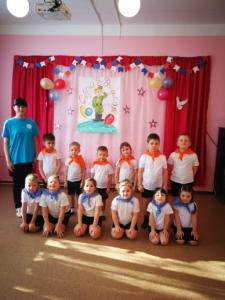    Дети рассказывают стихи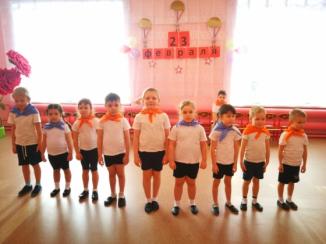 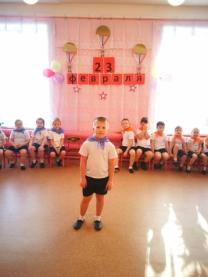 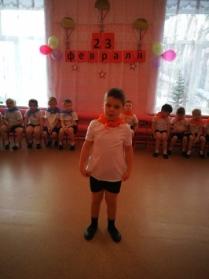 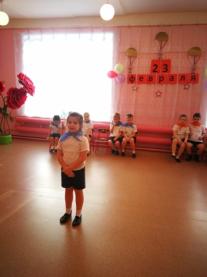 Зарядка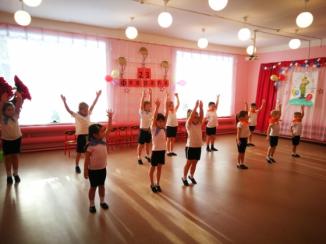 ЭСТАФЕТА «БЫСТРЫЕ СКАКУНЫ»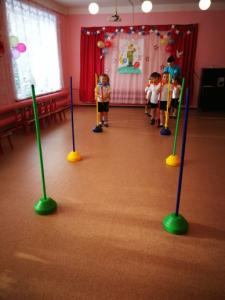  ЭСТАФЕТА «МЕТКИЕ СТРЕЛКИ»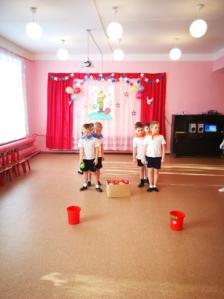  ЭСТАФЕТА «ПРОЙДИ БОЛОТО, ПЕРЕШАГИВАЯ ИЗ ОБРУЧА В ОБРУЧ»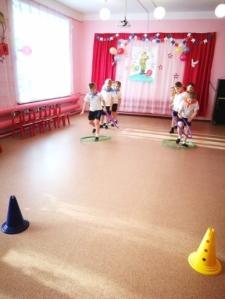 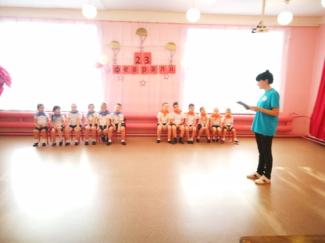 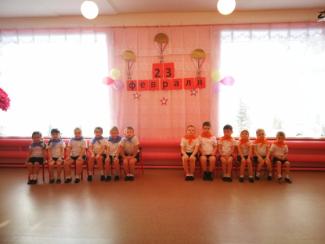 Дети отгадывают загадкиЭСТАФЕТА «СКЛАД БОЕПРИПАСОВ»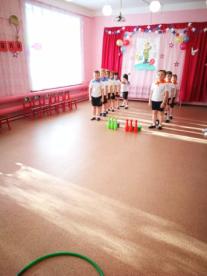 ЭСТАФЕТА «УБОРКА ПОМЕЩЕНИЯ»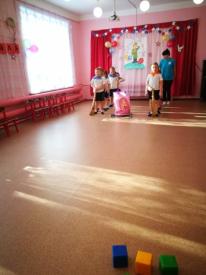 ЭСТАФЕТА «ПЕРЕТЯГИВАНИЕ КАНАТА»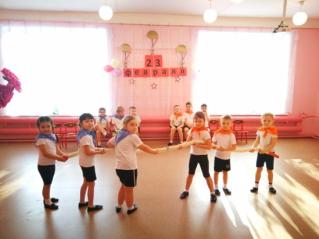  Песня «Про папу»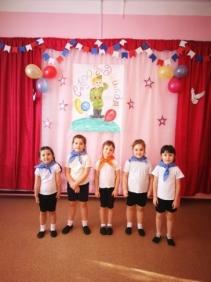 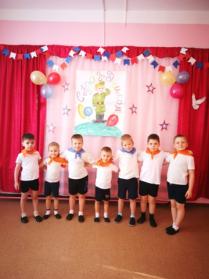 Игра «Будь внимательным!»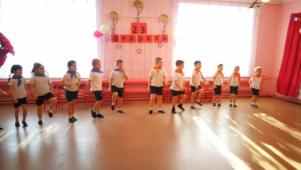 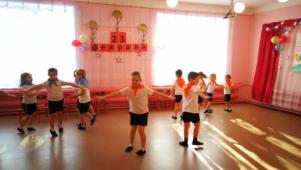 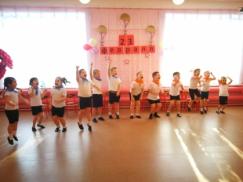 